FRED S. AND LENA L. ICARDI MEMORIAL SCHOLARSHIPNOMINATION FORM     $500APPLICANT’S INFORMATION:First Name______________________________Last Name______________________________________Mailing Address:_________________________________________________________________________City_____________________________State_________________Zip Code__________________________Email____________________________Cell #(     )_________________DOB________Age____ Sex  M   FACADEMIC INFORMATION:Grade Point Average___________  Are you in:  AVID_____  IB_____  ROP_____  Ag Science________What Voc. Ed, Junior College, College or University do you plan to attend next fall?1st Choice: _______________________________________________________________________________2nd Choice: ______________________________________________________________________________Your major field of study:_________________________________________________________________APPLICANT’S FAMILY:Father’s Name___________________________________  Occupation____________________________Mother’s Name__________________________________  Occupation____________________________Please list other children and dependents living at home:Name							Age			Relationship___________________________________   ______________   _____________________________________________________________________   ______________   _____________________________________________________________________   ______________   _____________________________________________________________________   ______________   __________________________________FINANCIAL DATA:Annual Family Income_________________________________#Dependents in College___________College expenses for year of application:  Tuition $_______________Room/Board $_____________How much will your family contribute to your education? __________________________________Will you be applying for financial aid?  Yes______  No______Please describe any unusual financial circumstances:_________________________________________________________________________________________________________________________________________________________________________________________________________________________________________________________________________________________________________On this page list your activities. List those activities you participated in during the 10th, 11th, & 12th grades. Please separate your school and community activities as indicated by the two divisions. If you need additional space you may attach another sheet of paper.COMMUNITY SERVICE:______________________________________________________________________________________________________________________________________________________________________________________________________________________________________________________________________________________________________________________________________________________________________________________________________________________________________________________________________________________________________________________________________________________________________________________________________________________________SCHOOL: (include student body offices, class offices, clubs-memberships and any offices held activities of specialized nature such as athletic, music, drama, speech, journalism, etc.) ______________________________________________________________________________________________________________________________________________________________________________________________________________________________________________________________________________________________________________________________________________________________________________________________________________________________________________________________________________________________________________________________________________________________________________________________________________________________________________________Hobbies & Recreational Preferences:______________________________________________________________________________________________________________________________________________________________________________________________________________________________________________________________________________Qualifications for nominee to apply include:Graduating SeniorIntent to enroll in an institution of higher learning in CaliforniaGPA of 3.2 on a 4.0 scaleActively participated in one or more sportsCommunity ServiceEmployed or worked on a part-time basis during high school or during summer vacationDemonstrate leadership qualitiesEMAIL COMPLETED APPLICATION TO marce@tusd.netON OR BEFORE DECEMBER 11, 2020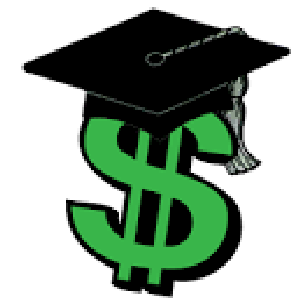 